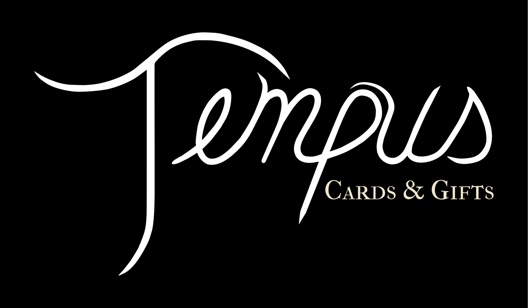 Application for EmploymentTempus Cards & Gifts is an equal opportunity employer and does not discriminate against qualified applicants on the basis of race, color, creed, religion, ancestry, age, gender, marital status, sexual orientation, national origin, disability or handicap, or veteran status.Personal InformationName: ___________________________________________	Date: _______________________Address:  ____________________________________________________________________________________Email: ___________________________________________	Phone: ________________________Are you legally eligible for employment in the United States? ______(If offered employment, you will be required to provide documentation to verify eligibility.)Are you 18 years old or over? ______	Position Sought: ___________________________Date Available to Begin: ___________________Available Days/Hours: _________________________________________________________________________EducationHigh SchoolDid you earn a diploma? ______	If no, G.E.D.? ______School: ________________________________________	City/State: _______________________________College/Vocational SchoolSchool: ________________________________________	City/State: _______________________________	Major: ________________________________	Degree Earned: ________________________________School: ________________________________________	City/State: _______________________________	Major: ________________________________	Degree Earned: ________________________________SkillsList any specialized skills and proficiency. (e.g. Intermediate MS Word; Basic QuickBooks; Advanced Graphic Arts)Employment HistoryList chronologically beginning with the most recent, including U.S. military service.Employer:	Dates of Employment:City/State: ________________________________	Position: ______________________________________FT/PT: ______	No. Hrs/Wk: ______	Reason for Leaving:  ________________________________________Duties: __________________________________________________________________________________Employer:	Dates of Employment:City/State: ________________________________	Position: ______________________________________FT/PT: ______	No. Hrs/Wk: ______	Reason for Leaving:  ________________________________________Duties: __________________________________________________________________________________Employer:	Dates of Employment:City/State: ________________________________	Position: ______________________________________FT/PT: ______	No. Hrs/Wk: ______	Reason for Leaving:  ________________________________________Duties: __________________________________________________________________________________Employer:	Dates of Employment:City/State: ________________________________	Position: ______________________________________FT/PT: ______	No. Hrs/Wk: ______	Reason for Leaving:  ________________________________________Duties: __________________________________________________________________________________Applicant Certification and AgreementI certify that the information contained in this application for employment is true and correct to the best of my knowledge and release Tempus Cards & Gifts from any liability for making an employment decision based upon this information. I understand that, if employed, falsified statements of any kind or omission of facts required in this application shall be considered sufficient basis for termination._____________________________________	__________________Applicant Signature	Date